専用水道休止（廃止）届年　　月　　日　　三木市長　仲田　一彦　様　　　　　　　　　　　　　　　　水道事務所の所在地　　　　　　　　　　　　　　　住　所　　法人又は組合の場合は、主たる事務所の所在地　　　　　　　　　　　　　　　　氏　名　　法人又は組合の場合は、主たる事務所の所在地　　　　　　　　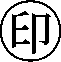 印　１　確認の年月日及び番号　２　供給地域　３　休止（廃止）の理由　４　休止（廃止）の年月日